Vaihtoehtoiset polut tulevaisuuteenTavoite: Vaihtoehtoiset polut tulevaisuuteen on tarkoitettu havainnollistamaan, että tavoiteltavaan tulevaisuuteen voi olla monta erilaista mahdollisuutta päästä. Jos joku reitti ei toteudu, on mahdollista muuttaa suunnitelmiaan ja kokeilla tavoitteeseen pääsyä toista kautta. Tehtävänanto: Mieti jokin tulevaisuuden tavoite, johon haluaisit päästä. Se voi olla jokin tietty työpaikka, oma yritys tai toivottava elämäntilanne. Kirjoita tavoitteesi “pilveen”.  Kuvaile portaille, millaisia askeleita sinun tulee ottaa, päästäksesi kohti tulevaisuuden tavoitettasi. Kuvaa kolmea erilaista polkua, joiden kautta sinun on mahdollista päästä tavoitteeseesi. 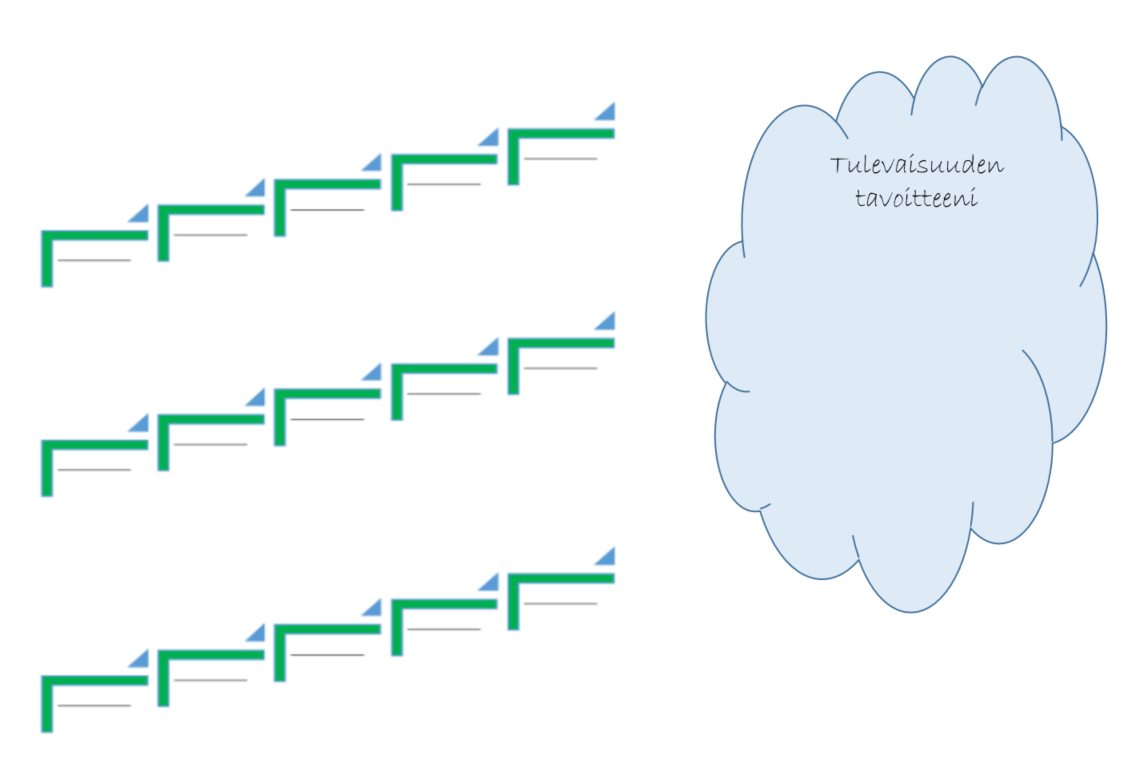 